В период с 24 апреля по 24 мая 2021 года стартует экологическая акция «Всероссийского экологического субботника «Зеленая Весна - 2021»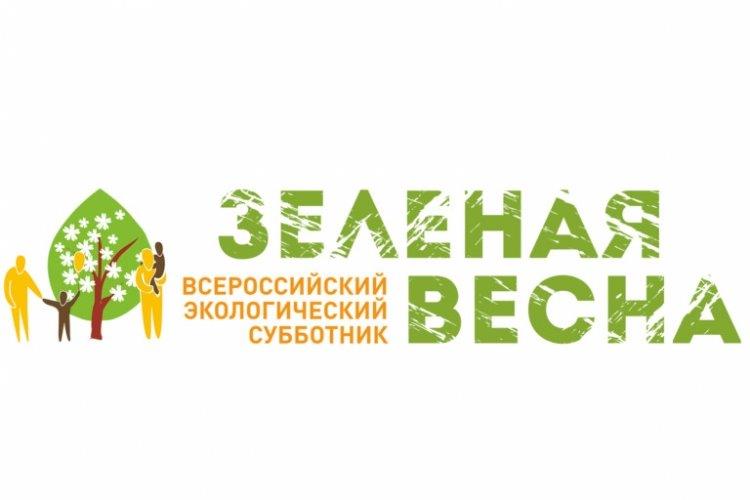 В целях привлечения внимания общественности к проблеме загрязнения окружающей среды, повышения экологической культуры, формирования активной гражданской позиции населения, на территории Приморско-Ахтарского района в период с 24 апреля по 24 мая 2021 года стартует экологическая акция «Всероссийского экологического субботника «Зеленая Весна - 2021»